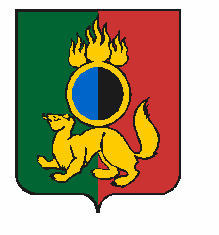 АДМИНИСТРАЦИЯ ГОРОДСКОГО ОКРУГА ПЕРВОУРАЛЬСКПОСТАНОВЛЕНИЕг. Первоуральск	Руководствуясь ст. 14 Федерального закона от 28 марта 1998 года № 53-ФЗ                    «О воинской обязанности и военной службе», Федеральным  законом                                           от  06 октября  2003  года № 131-ФЗ «Об общих принципах организации местного самоуправления в Российской Федерации», Администрация городского округа ПервоуральскПОСТАНОВЛЯЕТ:1. Утвердить:1.1. Состав координационного Совета по вопросам патриотического воспитания граждан в городском округе Первоуральск (приложение 1);1.2. Положение о координационном Совете по вопросам патриотического воспитания граждан в городском округе Первоуральск (приложение 2). 2. Признать утратившим силу Распоряжение Администрации городского округа Первоуральск от 23 марта 2018 года № 127 «О Совете по вопросам патриотического воспитания граждан в городском округе Первоуральск». 3. Контроль исполнения настоящего Распоряжения возложить на заместителя Главы Администрации по взаимодействию с органами государственной власти и общественными организациями.4. Опубликовать настоящее постановление в газете «Вечерний Первоуральск» и разместить на сайте городского округа Первоуральск.Глава городского округа Первоуральск				 	                  И.В. Кабец09.07.2019№1099О Координационном совете по вопросам патриотического воспитания граждан в городском округе Первоуральск